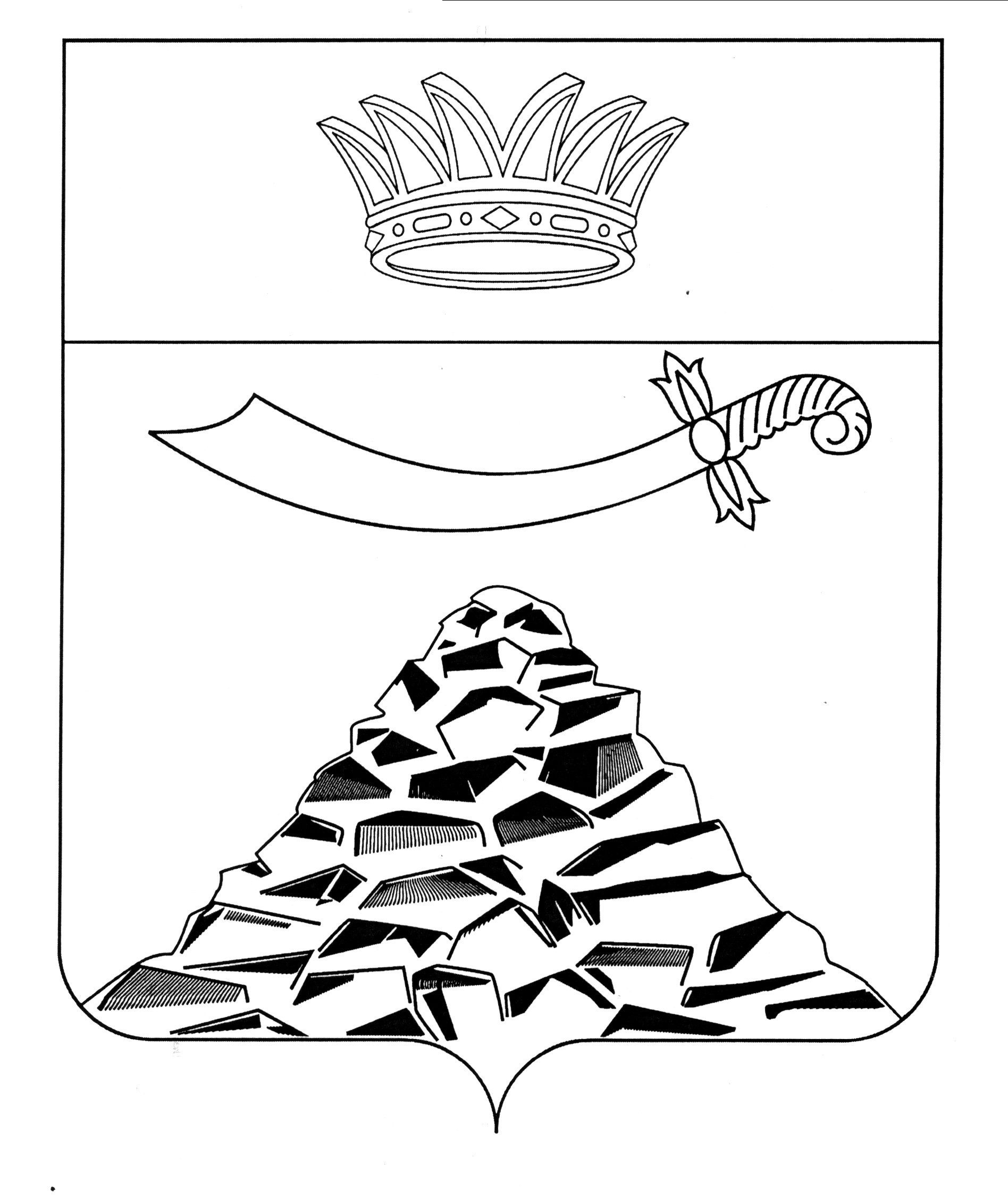 ПОСТАНОВЛЕНИЕАДМИНИСТРАЦИИ МУНИЦИПАЛЬНОГО ОБРАЗОВАНИЯ 
«ЧЕРНОЯРСКИЙ РАЙОН»АСТРАХАНСКОЙ ОБЛАСТИот 02.08.2021г. №  187           с. Чёрный ЯрО внесении изменений в состав комиссиипо делам несовершеннолетних и защитеих прав Администрации МО «Черноярский район»     В связи со смертью заместителя  председателя комиссии по делам несовершеннолетних и защите их прав администрации МО «Черноярский район», администрация муниципального образования «Черноярский район»ПОСТАНОВЛЯЕТ:Внести в состав комиссии, утвержденный постановлением администрации МО «Черноярский район» от 08.09.2020 года № 175 «Об утверждении состава комиссии по делам несовершеннолетних и защите их прав администрации МО «Черноярский район», следующие изменения:Вывести из состава комиссии:- начальника управления образования администрации МО «Черноярский район», заместителя  председателя комиссии Храмова Александра Павловича.    2. Начальнику организационного отдела администрации муниципального образования «Черноярский район» (О.В. Сурикова) разместить настоящее постановление на официальном сайте муниципального образования «Черноярский район».  3. Контроль за исполнением настоящего постановления возложить на заместителя Главы администрации МО «Черноярский район» Т.А. Буданову.     Глава района                                                                            Д.М. Заплавнов